Prüfungsvorbereitung HB 104	1 Profesionsspezifische KompetenzenCanMedRollen: Ziel: Die Studierenden sind in der Lage, die verschiedenen Rollen des CanMEDs-Modells zu differenzieren und die professionsspezifischen Kompetenzen als logische Zuordnung zu den Rollen zu erkennen. Die Studierenden kennen erste praktische Beispiele aus dem Hebammenalltag und sind in der Lage, diese den CanMeds Rollen zuzuordnen.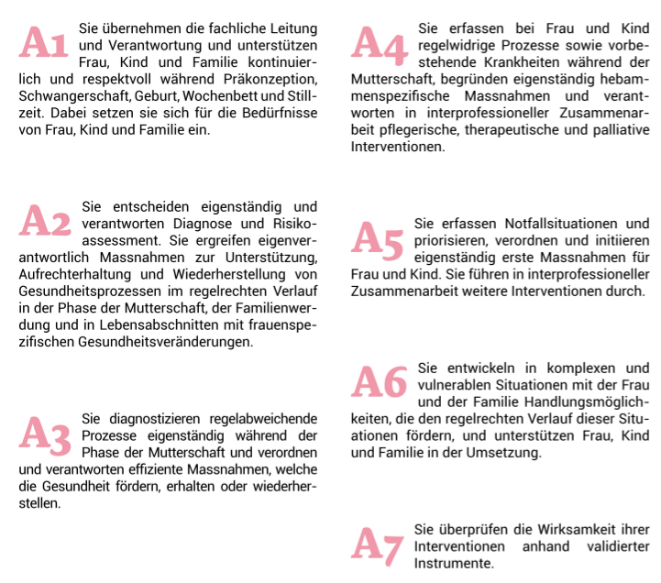 A: Expertin (fachliche Leitung, respektvolle Begleitung, Diagnose stellen, Regelabweichungen feststellen, Massnahmen einleiten & verantworten können, Gesundheit fördern, Notfallsituationen richtig handeln, Handlungsmöglichkeiten in schwierigen Situationen aufzeigen, Wirksamkeit der Intervention prüfen) z.B. Blut abnehmen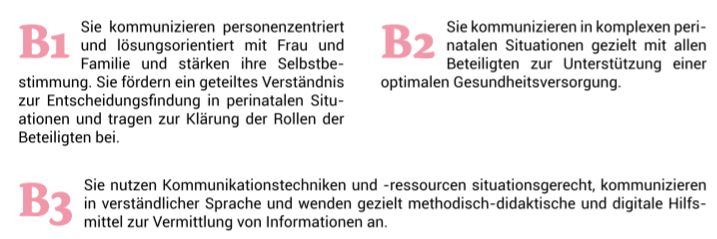 B: Kommunikatorin (personenzentriert, lösungsorientiert, situationsgerecht, Selbstbestimmung der Klientin stärken, Rollen klären, optimale Gesundheitsversorgung, verständliche Sprache) z.B. Anamnese erheben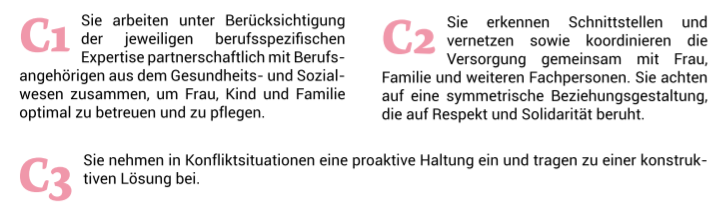 C: Teamworkerin (interprofessionelle Arbeit, Koordination und Vernetzung für Versorgung mit Frau, symmetrische Beziehungsgestaltung, konstruktive Lösungssuchen bei Konflikt) z.B. Gewichtskontrolle NG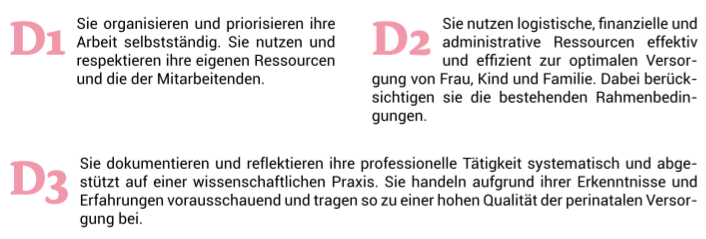 D: Leaderin (Organisation& Strukturierung Arbeit, Ressourcen effektiv nutzen, Rahmenbedingungen beachten, dokumentieren & reflektieren, vorausschauend handeln) z.B. Blut abnehmen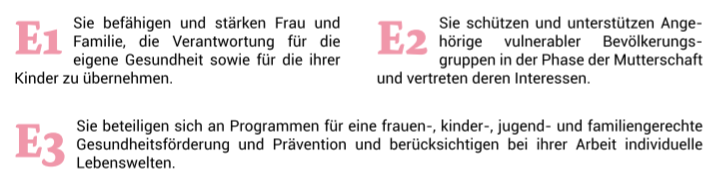 E: Health Advocate (Bestärkung der Familie zu Verantwortung eigener Gesundheit, vulnerable Personen schützen in Mutterschaft, individuelle Lebenswelten berücksichtigen) z.B. WochenbettkontrolleF: Scolar (Lernprozess analysieren, immer weiterlernen / aktuell bleiben, Wissen in Praxis anwenden, Lernprozess von Familie fördern, klinische Erfahrung mit Fachliteratur kombinieren) z.B.Geburtspositionen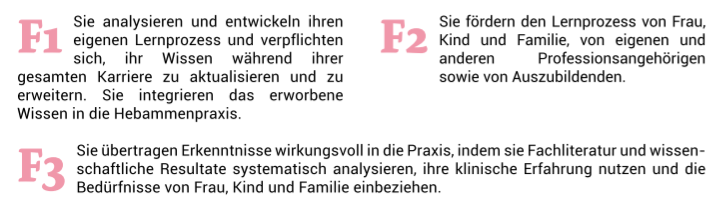 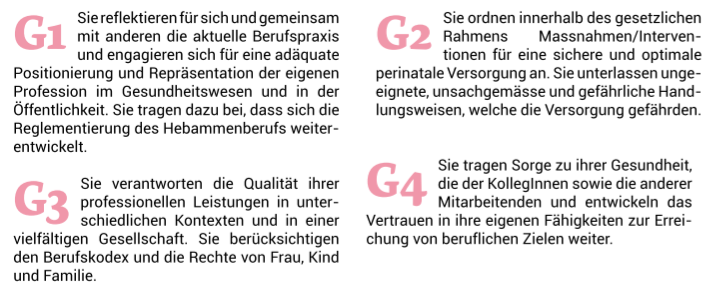 G: Professional (adäquate Positionierung und Repräsentation, Reglementierung weiterentwickeln, Massnahmen für sichere & optimale Versorgung, eigene Leistungen verantworten, sorge tragen zu sich und KollegInnen) z.B. Geburtspositionen2 Hygiene2.1 BasiswissenZiel: kenne die Begriffe: Infektion, Desinfektion, Sterilisation, Asepsis, Dekontamination, Remanenz, Kolonisation, bakterizid, bakteriostatischt, Epidemie, Endemie und Pandemieden. Kenne den Unterschied zwischen Desinfektion und Sterilisation.Infektion: Ansteckung mit einer Krankheit (nosokominal = in Krankenhaus)Desinfektion: Massnahmen zur Keimreduktion (gegen alle Mikroorganismen)Sterilisation: vollständige KeimbefreiungAsepsis: vollkommene KeimfreiheitDekontamination: Verfahren zur Beseitigung von VerunreinigungenRemanenz: Fähigkeit, Keimvermehrung länger zu unterdrückenKolonisation: Anwesenheit Mikroorganismen (nicht Eindringen!)Bakterizid: Bakterien tötendBakteriostatisch: Bakterien hemmend (nicht töten!)Epidemie: Erkrankung in Region/Gruppe mit unerwartet hoher ZahlEndemie: Erkrankung in Region/Gruppe in regelmässigem NiveauPandemien: Erkrankung weltweit mit unerwartet hoher ZahlZiel: kann die Allgemeinen Vorsichtsmassnahmen nennenHändedesinfektion, Hände waschen, Hautschutz, Hautpflege, Schutzkleidung, Schutzkittel, Arbeitstechniken, Methoden, Impfungen, Persönliche HygieneZiel: kenne die Grundlagen der hygienischen Händedesinfektion& 5 Indikationen der Händehygiene nennenIndikation: vor Patientenkontakt, invasiven sauberen Handlungen, anziehen Handschuhe; nach: Patientenkontakt, Patientenobjekten, Körperflüssigkeiten, ausziehen HandschuheSicherster, billigster, erfolgreichster und einfachster Weg zur KeimreduktionZiel: kann einen Mundschutz von einer Atemschutzmaske unterscheiden und die Elemente einer Schutzkleidung nennen.Schutzhandschuhe (potenzielle Infektionsgefahr, kontaminierte Gegenstände)Mund-/Nasenschutz (Spritzgefahr, sterile Tätigkeiten, toxische Medikamente)FFP2 ohne Atemventil (Schutz luftübertragbare Partikel, mind 95% Filterleistung)FFP3 mit Atemventil (Schutz luftübertragbare Partikel, nicht in OP und Patienten!, mind 99% Filterleistung)FFP3 mit Spezialventil (nur im OP, Schutz luftübertragbare Partikel, mind 99% Filterleistung)Schutzkittel (Verschmutzungsgefahr Kleider)2.2 SpitalhygieneZiel: kann die Mikroorganismen-Gruppen nennen, kenne die wichtigsten Eigenschaften der Mikroorganismen-GruppenBakterien: einzellige Lebewesen, eigener Stoffwechsel, Zellteilung 1. Stäbchen (gramnegativ = rot)2. Kokken (grampositiv = blau)VRE (Vancomycin-resistente Enterokokken)MRSA (Methicillin-resistenter Staphylococcus aureus)hitzeempfindlich (sterben bei 60-70Grad Celsius)scheiden Toxine aus, manchmal Sporenbildner, nützlich & schädlich0,1-700 Mikrometerz.B.: Toxisches SchocksyndromViren: kein Lebewesen, kein Stoffwechsel, Wirtszelle (ausserhalb beschränkte Lebensdauer)Eindringen & umprogrammieren fremder ZellenHitze empfindlich, Kälte widerstandsfähig20-300 Nanometerz.B.: NorovirusPilze: grösser als Bakterium, echter Zellkern, kann parasitisch,nützlich & schädlichStammzelltransplantation: oft invasive Pilzkrankheitenz.B.: Penicilin, Soor-Pilz (Mund-Nasen-Rachenraum)Einzeller: überall wo Wasser, kann Krankheit hervorrufenz.B.: Schlafkrankheit, MalariaPrionen: infektiöse EiweisskörperWiderstandsfähig temp. & chem. Einwirkungz.B.: TSE (schwammartige Gehirnerkrankung)Ziel: kann günstige Vermehrungsbedingungen für Bakterien nennen, kenne die Geschwindigkeit der Vermehrung von Bakterien, kann einige bakterielle Infektionskrankheiten nennen, weiss, was Bakteriensporen sindVermehrungsbedingungen: Feuchtigkeit, Wärme, gutes NährstoffangebotVermehrungsgeschwindigkeit: unterschiedlich bei jedem BakteriumBakterielle Infektionskrankheiten: Lebensmittelvergiftung, TSS, Tuberkulose, Keuchhusten, Scharlach, Bakteriensporen: können Abkapseln in schlechten Zeiten, sehr widerstandfähig, nur durch sehr hohe Temperaturen abtötenZiel: kenne die Vermehrungsbedingungen für Viren, kann einige virale Infektionskrankheiten nennen, kenne einige wichtige Infektionsquellen und Überträger, kann Erreger von Krankenhausinfektionen benennenVermehrungsbedingungen: umprogrammieren anderer Zellen, dass diese Viren produziert, v.a. in ZellenVirale Infektionskrankheiten: AIDS, Gelbfieber, Grippe, Masern, Mumps, Hepatitis, Pocken, Röteln, Kindelähmung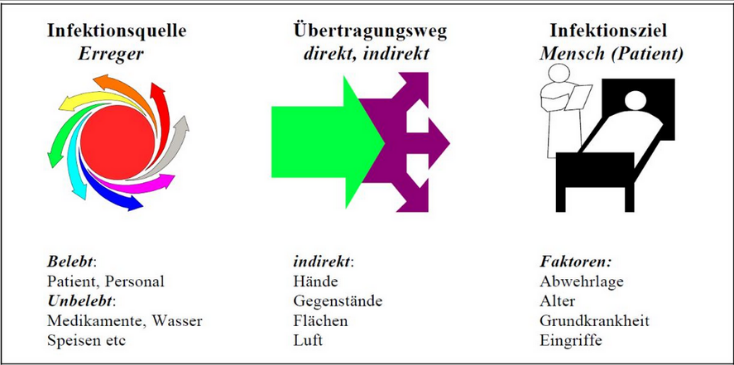 Infektionsquellen: Patient, Personal, Medikamente, Wasser, Speisen…Überträger: Tröpfchen, Nahrung, Gegenstände…Erreger Krankenhausinfektionen: Staphylococcus aureus, Escherichia coli, Pseudomonas aeruginosa, Enterokokken2.3 Antiseptika, DesinfektionsmittelZiel: kenne die üblichen Antiseptika, welche im Spital im Einsatz sindAlkoholbasis, Ethanol, Propan-1-ol/ Propan-2-ol, Idophore, Polyvinylpyrrolidon, Chlorhexidin Gluconat, Polyhexanid, OctenidinMuss Anwendung entsprechenAlkoholkomponente für intakte Haut (Punktion, Injektion)Ziel: kenne das Ziel der HautdesinfektionVerhinderung von Verschleppung der Mikroorganismen auf der HautZiel: kann die Massnahmen vor einer Hautdesinfektion nennenKonzentration des Antiseptika, Wie auftragen?, Herstellerangaben beachten,  Einwirkzeit beachten, ev. Personal ausbilden lassenZiel: kenne die Spaulding Klassifikation, kann die angewandte Temperatur für eine Dampfsterilisation nennenUnkritisch: Kontakt intakte HautReinigung/DekontaminationSchauer-Wisch-Verfahren, SteckbeckenautomatSemikritisch: Kontakt Schleimhaut / nicht intakte HautDesinfektionInstrumentenwaschmaschine, Tauchverfahren, Scheuer-Wisch-VerfahrenKritisch: Eindringen in steriles GewebeSterilisationDampfsterilisation (134 Grad Celsius während 18 Minuten)Ziel: kenne die Massnahmen, die vor einer Sterilisation umgesetzt werden müssenUtensilien von sichtbaren Verschmutzungen gereinigtZiel: kenne die üblichen Desinfektionsmittel, welche im Spital im Einsatz sindUnspezifisch -> Resistenzwirkung unwahrscheinlichHigh-Level: Alle Mikroorganismen tot, ausser SporenIntermediate: wichtigste pathologische Erreger totLow-Level: gute ReinigungKonzentration und Einwirkzeit!Ziel: kann verschiedene Sterilisationsverfahren nennen.Wasserdampf: 134 Grad Celcius während 18 MinutenNiedertemperatur / Plasmasterilisation: 50-60 Grad Celsius während 25-75 Minuten (nicht toxisch, keine Umweltbelastung, nur oberflächlich, problematisch bei Hohlkörper)Ethylenoxidsterilisation (gut gegen resistente Sporen, toxisch)Strahlensterilisation / UV-LichtZiel: kenne das Infektionsrisiko im Umgang mit GegenständenSpritzen: sehr vorsichtig!Gegenstände von Patienten: wenig wie möglich berührenSterilgut: steril haltenZiel: kenne die Verhaltensregeln bei der Lagerung von sterilem MaterialSchutz vor Staub und FeuchtigkeitSchutz vor Verletzung der VerpackungLagerdauer abhängig von: Lagerraum, Lagerart, VerpackungsartVor gebrauch immer kontrollieren, ob noch nicht abgelaufen und ob Verpackung dicht2.4 PräventionsmassnahmenGenerell: Sicherheitsprodukte verwenden, zweihändiges Recaping verboten!, Kontakt mit Blut/Körperflüssigkeiten vermeidenSofortmassnahmen nach Exposition: Waschen mit Wasser und Seife, DesinfektionSofortige MeldungÄrztliche Sofortmassnahmen2.5 IsolationenZiel: kennt die Unterschiede zwischen den Isolationsarten, kennt die passende Schutzausrüstung zu den Isolationsarten.Gezielte Isolation: abhängig vom Erreger (gleicher Erreger im gleichen Zimmer)Kontaktisolation: Einzelzimmer mit WC & Dusche, Personal & Besucher mit Überschürze, Einweghandschuhe, ev.  Mundschutz, PatientIn ausserhalb Zimmer auch, nach Kontakt: hygienische Händedesinfektion, Laufende Desinfektion der Umgebung, nach Aufhebung Scheuer-Wisch-Desinfektion (MRSA, ESBL)Isolation bei luftübertragbaren Krankheiten: Einzelzimmer mit WC & Dusche und negativem Unterdruck, Zimmertüre geschlossen, FFP3 mit Ventil bei Personal und Besucher, keine SchlussdesinfektionTuberkulose Isolation: Einzelzimmer mit Vorraum und zweiter Türe (Schleuse), negativer Innendruck, Personal und Besucher mit Überschürze, Handschuhe, FFP2/FFP, Patient ausserhalb Zimmer auch, Meldepflicht, laufende Desinfektion und Schlussdesinfektion mit Scheuer-Wisch-VerfahrenIsolation zur Vermeidung von Tröpfcheninfektionen: Einzelzimmer mit WC & Dusche, Personal und Besucher mit Mund-Nasenschutz, Handschuhe und Überschürze, PatientIn ausserhalb Zimmer auch, laufende Desinfektion mit Scheuer-Wisch-Verfahren, ev. spezielle Vorschriften pro Krankheit beachtenZiel: kann Übertagungswege nennen.Exogene: ausserhalb vom PatientenEndogene: eigene Keime des PatientenDirekt: via Hände des PersonalsIndirekt: via Berührungen von Oberflächen/Gegenständez.B.: Luft (Pocken, Masern, Varizellen etc.), Tröpfchen (Keuchhusten, Meningokokken, Scharlach, Influenza, Mumps etc.), tierische Vektoren (durch Moskitos, Fliegen, Ratten etc.), Nahrung (E.Coli), Wasser, Medizinische GeräteZiel: spezielle Massnahmen bei Clostridioides difficile und Escherichia coli ESBLC. difficile: Schwierigkeit: vegetative und Sporenform gleichzeitig Bekämpfen, Händedesinfektion und Händewaschung, Oberflächenreinigung auch mit konsequentem Reinigungsregime, Aufhebung der Massnahmen bei Normalisierung des Stuhlganges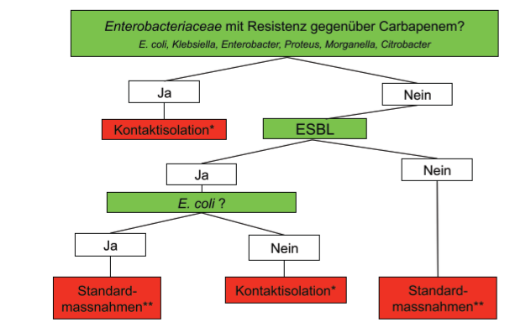 E. coli ESBL: Kontaktisolation, meist aber sogar weniger stark isoliert, siehe Abb. Rechts2.6 GeschichteZiel: Ich kenne die unterschiedliche Bedeutung und Anwendung des Begriffes «Hygiene» in verschiedenen Epochen.Antike: Wasser = reinigendes & heilendes Element (Thermen, Trinkwasserversorgung etc.)Mittelalter: Wasser weiterhin sehr wichtig, Quarantäne eingeführt16. Jahrhundert: Mediziner erachteten Vollbad als schädlich, Bäder gewannen in Öffentlichkeit aber Bedeutung, Neuzeit: öffentliche Hygiene gestärkt (Perstprophylaxe)Aufklärung: Hygiene als Wissenschaft eingeführt, Leben durch Reinlichkeit und Diätetik verlängern, äusserer Reinlichkeit = innere Sittlichkeit, Mitte 18. Jahrhundert: Wasser wieder als Reinigungsmittel des Gesichts und der Hände, Hygieniker betonen, dass nicht genug19. Jahrhundert: richtigen massvollen Umgang mit Nahrung, Getränke, Luftverhältnisse, Ruhe und Bewegung, Geschlechtsverkehr und Körperreinheit, immer mehr können sich Bäder zu Hause leisten, die Ärmeren jedoch nicht1900: Leben in der Stadt gilt als gesundheitsgefährdend, Exkremente von Mensch und Tier liegt überall, Verkehr und Industrie verschmutzen Luft, mittlere Landbevölkerung übernimmt Hygienestandart von Stadt (Bäder, Toiletten etc.), Bakteriologie begründet, Hygiene wieder andere Bedeutung, Reinlichkeit = Waschen -> wichtig: Joseph Lister, Robert Koch, SemmelweisEnde 19. Jahrhundert: Hygiene = PopulärwissenschaftHeute: «…Lehre von der Verhütung der Krankheiten und der Erhaltung und Festigung der Gesundheit, die sich mit den belebten und unbelebten Faktoren befasst, die auf die Gesundheit in fördernder oder schädigender Weise einwirken…»allgemeinsprachlich: sauber, rein und keimfreiZiel: Ich benenne den Einfluss von Hebammen auf Vorstellungen der Reinlichkeit in unterschiedlichen Epochen.Ignaz Philipp Semmelweis:Retter der Mütter durch strenge Händehygiene -> viele verstanden ihn noch nichtFührte Waschungen mit Chlorkalk zur Desinfektion einWegbereiter & vorläufer der Lehre der AsepsisEingeführte Massnahmen -> erhebliche Senkung der SterbefälleStellt fest, dass Kindbettfieber durch Personal verursacht wird1865: künstliche Säuglingsnahrung mehr in -> Infektionsgefahr -> Sterblichkeit steigt -> Stillförderung1880: Hygienemassnahmen & Waschungen Pflicht für Hebammen (bei älteren Hebammen schlechter durchgesetzt)Geburten verschieben sich in Spitäler, immer mehr von Ärzten geleitetHebammen als Übermittlerin neuer Konzepte, werden aber auch immer mehr kontrolliert, teilen Reinlichkeitsregeln in nichtbürgerlichem Milieu mit (schwierig, da mit Tieren lebend etc.), Hebammen selbst aus ärmeren Verhältnissen -> kann einfühlen1890: Empfehlung zum Vollbad bei GebärendenAnfang 20. Jahrhundert: in Hebammenschule immer mehr Hygiene unterrichtetMitte 1930: Handschuhe bei GeburtZiel: Ich erläutere Veränderungen in der Beurteilung hygienischer Massnahmen und ihre Implikation auf die heutige Geburtshilfe.Hygiene immer noch sehr wichtig! Übertragungswege noch immer gleich3. Psychologie3.1 Stress und StressregulationStress: stressauslösender Reiz -> nervliche Weiterleitung -> Ausschüttung Stresshormon -> physiologische, emotionale, kognitive & verhaltensbezogene Reaktion auf Stressor -> akuter, dauerhafter, chronischer StressZiel: Sie sind vertraut mit den biologischen Mechanismen des Stressgeschehens und kennen mögliche gesundheitliche Folgeschäden von chronischem Stress. 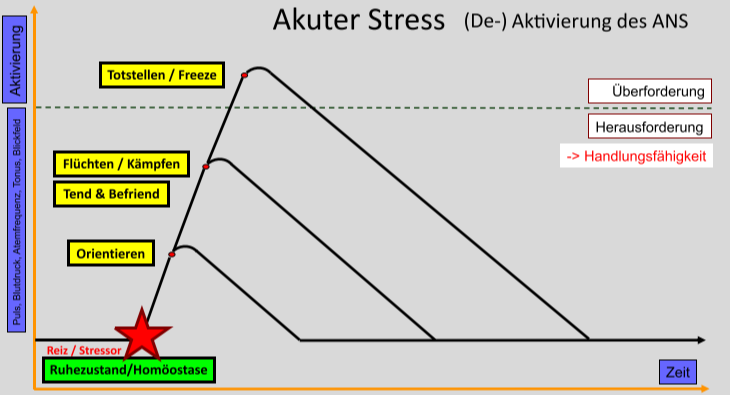 Homöostase/ Ruhezustand: kleinstmöglicher Energieverbrauch, Zugriff Grosshirn (Fortpflanzung, Kreativität, Nahrungsaufnahme)Orientierung: Gefahr -> Flüchten, keine Gefahr: Deaktivierung zu HomöostaseFlüchten / Tend & Befriend / Mobilisation: limbisches System, Übernahme Mittelhirn (Angst, Emotion, Wut)Freeze / Totstellen: Übernahme Stammhirn (vegetative Grundfunktionen), wie klinisch tot, letzte AbwehrSympathikus: Aktivierung (Beschleunigung Herz, Pupillenweitung, Adrenalin, Noradrenalin, Hemmung Speichelbildung, Hemmung Darmtätigkeit, Kontraktion Rektum)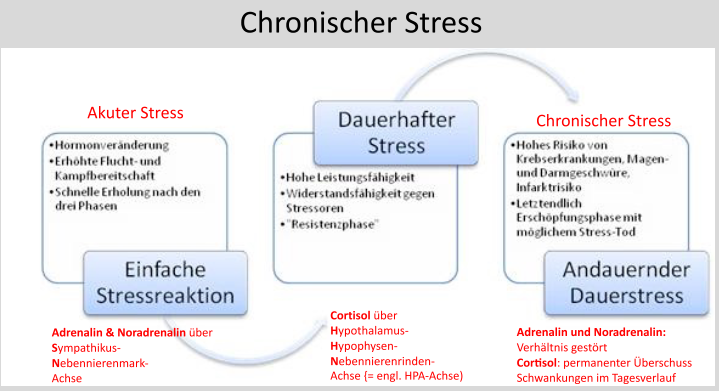 Parasympathikus: Deaktivierung (alles rückgängig)Kurzfristige Stressantwort: in Sekunden, SNN (Sympathikus-Nebennierenmark)Langfristige Stressantwort: in Minuten, Cortisol via HHN (Hypothalamus-Hypophysen-Nebennierenrinden-Achsen) Folgen von chronischem Stress: Magenschleimhautentzündung, Magensgeschwüre, Darmentzündungen, Allergien, Asthma, Neurodermitis, Herzinfarkt, Hirnschlag, Erschöpfung, ProduktivitätsverlustPränataler Stress: kind mit weniger Strssresistenz geborenFrühkindlicher Stress: dauerhafte Sensitivität in erwachsenem AlterZiel: Sie kennen unserer Einflussnahmemöglichkeiten auf das autonome Nervensystem und können daraus Strategien zur Stressregulation und Burnoutprävention ableiten. Sie kennen praktische Tipps zur Stressregulation im Alltag und können diese zur persönlichen Buroutprävention anwenden.Stressoren minimiereSchwelle der Überforderung möglichst erhöhenEinstellung zu Stressor und Stress ändernAtemübungen zur Aktivierung des ParasympathikusVagusnerv stimulierenDeaktivierung: Oxytocin Ausschüttung fördernImaginationAchtsamkeitRessourcen pflegen: Ernährung und Schlaf, Bewegung, soziale Kontakte, Pausen, Sebstfürsorge und Selbstmitgefühl3.2 StresstheorienZiel: Ich kenne die wichtigsten Modelle und Begriffe der Stressforschung.Notallreaktion nach Cannon: prägt Begriff «Homöostase» & «Flucht oder Kampf Reaktion»Homöostase: Gleichgewicht von offenem dynamischem System, ausgeglichener und konstanter ZustandKampf oder Flucht Reaktion: AlarmreaktionTotstellen: Jeffrey A. Grey, weder Flucht noch Kampf ist Option, tonische ImmobilitätTend & Befriend: Shelley Taylor, Schutzverhalten in Stresssituation, Anschluss an Gruppe um sich zu SchützenAllgemeines Adaptationssyndrom (AAS) nach Hans Seyle: prägt Begriff «Eustress» & «Distress» 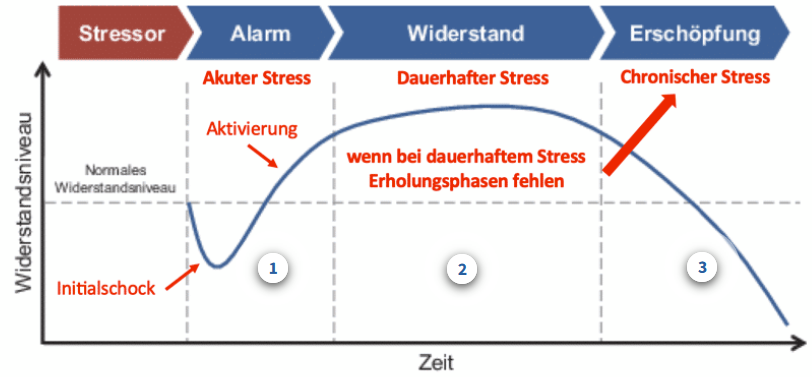 Alarmreaktion: nach Schock kurzfristige Stressreaktion, AdrenalinWiderstandphase: langfristige Stressreaktion, CortisolErschöpfungsphase: adaptive Kapazität verlorenEustress: positiv, Herausforderung, die man mag, erhöht maximale Leistungsfähigkeit, sollte häufig & langfristig sein, GlücksmomenteDisstress: negativ, unangenehm, belastend, überfordernd, wiederholt & kein AusgleichTheorie der kritischen Lebensereignisse nach T. Holmes und R. Rahe: Fokus aus psychologischen Aspekten, entwickeln SRRS (Social Readjustment Rating Scale)Kritisches Lebensereignis -> höheres Risiko in naher Zukunft zu erkrankenZ.B.: Tot Ehepartner, Scheidung, Heirat, SchwangerschaftKognitives oder transaktionales Stressmodell nach R. Lazarus: geht davon aus, dass Reize subjektiv wahrgenommen werden -> keine objektive Beschaffenheit, prägt Begriff «coping», Umweltbedingungen = Hauptelement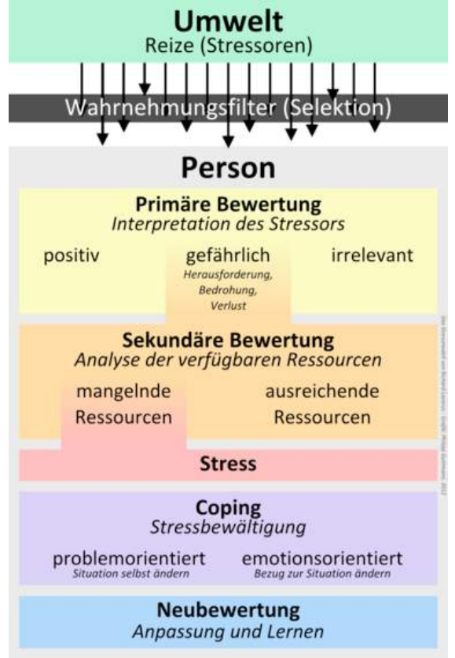 Wenn vorgewarnt: weniger StressCoping: alle kognitiven, emotionalen & behavioralen Anstrengungen die helfen bei StressbewältigungAdaptive Coping-Strategien: langfristig & nachhaltigMaladaptive Coping-Strategien: kurzfristige, subjektive VerbesserungProblemorientiertes Coping: direkte Handlung zur ProblemüberwindungEmotionsorientiertes Coping: emotionale Erregung abbauen, positiv DenkenBewertungsorientiertes Coping: Denken über Stressoren ändern, NeubewertungKonzept der Allostase:Allostatische Last: Gesamtbelastung mit wiederholtem chronischen Stress -> ÜberbeanspruchungAllostase: Erreichen von Stabilität durch VerhaltensänderungDiathese- oder Vulnerabilitäts-Stress-ModellAnfälligkeit für bestimmte Krankheit, wenn Belastung zu grossBeschreibt Stressvermögen einer PersonModell der Stressampel nach Kaluza: Identifizieren der Stressoren, Erkennen persönlicher Einstellung, Bewusstmachen der individuellen Stressreaktion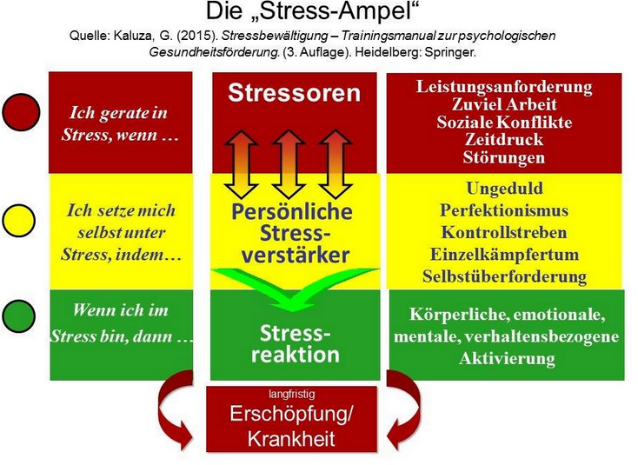 Mögliche Stressoren: Pubertät, Heirat, Scheidung, Verlust Arbeitsplatz, Pensionierung, Geburt Kind, Lärm, Hitze, Kälte, Einsamkeit etc.3.4 Professionelle BeziehungsgestaltungBeziehung (zwischenmenschlich/sozial): Denken, Handeln oder Fühlen aufeinander bezogen in Gruppen, kann positiv oder negativ sein, 3.5 Macht & VerantwortungMacht: Potential / Fähigkeit etwas zu bewirken, oft mit Herrschaft in VerbindungExtreme Form: einseitig definierte Zeile erreichenGemässigte Form: eine Seite stärkere Ausganges- oder Verhandlungsposition, von anderer Seite akzeptiertMachtverhältnisse:Fachperson: Funktion, WissenPatienIn: Widerstand, Auftrag entziehen, schlechte BewertungMachtmissbrauch: bewusst und unbewusst möglichPsychisch: verbal, Fremdbestimmung, AusschlussPhysisch: Gewaltanwendung, Unterlassen  von HilfestellungFinanziellProfessionalität & Transparenz: Sensibilisierung, offene Feedbackkultur, regelmässige Reflexionsgefässe, klare QualitätsstandartsSelbstreflexion & Selbstregulation: eigene Schwachstellen kennen, Stress- und Emotionsregulation3.6 Nähe und DistanzPsychische & emotionale Nähe (Vertrauen & Vertrautheit, Liebe & Zuneigung etc.)Geistige / intellektuelle Nähe (durch Teilen von Gedanken, Ideen etc.)Physische Nähe (räumliche Nähe, Berührungen etc.)Intimer Raum: 0-50cm (Lebenspartner, Kinder, Tiere)Persönlicher Raum: 50-120cm (Fachpersonal, Freunde)Sozialer Raum: 120-360cm (KollegInnen, Bekannte, Vorgesetzte)Öffentlicher Raum: ab 360cm (beim Einkaufen etc.)Berührungen:Sozialzonen: Hände, Arme, Schulter & Rücken Berührungen allgemein gestattetVerletzbarkeitszonen: Gesicht, Hals & Körperfront nicht ohne Erlaubnis berührenÜbereinstimmungszonen: z.B. Mund & Handgelenk vorher um Erlaubnis fragenIntimzone: Genitalbereich grösste Behutsamkeit und VertrauenMedizinisch indizierte Untersuchung vs. Emotionale Unterstützung -> KommunikationRespektieren wenn jemand nicht berührt werden willZuerst Kontaktaufnahme, dann adäquates und unterstützendes BerührenNähe-Distanz-Paradox: sehr nahe trotz fehlender Vertrautheit (z.B. Arzt, Hebamme, Therapeut)Distanz:Vorteile: Freiraum, Selbstständigkeit, Diskretion, Neutralität, Sachlichkeit & ObjektivitätNachteile: Unpersönlichkeit, Objektifizierung (ev. Missbrauchbegünstigung), wirkt weniger menschlich Professionelle NäheVorteile: Vertrautheit, Wohlbefinden, gute VerständigungNachteile: Grenzen verwischen (ev. Machtmissbrauchbegünstigung), Konkurrenzkampf, objektive Kommunikation schwerer3.7 Scham und EkelScham: sichert Würde, Unantastbarkeit der Intimsphäre, negative Emotion wenn gewissen Normen/Werten nicht entsprochen, angeboren -> Ausdifferenzierung, sozialisations- & kulturbedingt, Schamgrenze pro Person anders, Gegenpol = StolzKörperscham: Mindestgrenze an körperlicher Bedeckung, variabel, Beschaffenheit & AussehenIntimitätsscham: körperliche & seelische Privatsphäre (Beeinflussbar durch äussere Einflüsse und eigenes Handeln)Geschlechterspezifische Scham: Rollenklischees (Gefühlsscham bei Männern, Körperscham bei Frauen)Fremdscham: durch Peinlichkeit andererGewissensscham: Tat stimmt nicht mit eigener Überzeugung übereinUmgang mit Scham: Schamsituation ansprechen, normalisieren, TaktgefühlEkel: Übelkeitserregendes Gefühl (durch Gegenstände, Menschen oder Verhalten), Schutzmechanismus, Einflussfaktoren (Habituation, Erfahrungen)Potenziell Ekelerregend -> Auslöser für Scham, Aggressionen / Gewalt3.8 Übertragung und GegenübertragungÜbertragung: Alte / verdrängte Gefühle / Erwartungen aus Kindheit unbewusst auf neue soziale Beziehungen übertragen, normal & verbreitet, positiv & negativGegenübertragung: von Fachpersonen auf GegenüberBei fast jedem zwischenmenschlichen KontaktWenn verborgene Rollenverteilung & Machtgefälle besonders anfällig3.9 Helfersyndrom und BurnoutpräventionHelfersyndrom: Fachperson mit schwachem Selbstwertgefühl, auf Helferrolle fixiert -> Sucht, Grenzen des Möglichen übersehen, kann bis zur Selbstschädigung gehenPathologischer Altruismus = krankhafte NächstenliebeCompassion Fatigue: Mitgefühls-ErschöpfungGefälligkeit: Gefallen um jeden PreisAussenorientierung: Zugang zu Selbstwahrnehmung verlorenSelbstveräusserung: eigene Grenzen ignoriertÜberverantwortlichkeit: Eigenverantwortung anderer abgesprochen4 Ethik4.1 Ethik / Ethik-BasiswissenEthik reflektiert Moral, kritische Warum-Frage, Rechtfertigung muss vorhanden sein, Argumente für eigene Antwort muss vorhanden seinIdeelle Werte: wahres, gutes, schönesEthische Werte: Inhalt normativ & soll verwirklicht werden -> Aufruf etw. zu tun / Haltung einnehmenZiel der Ethik: zeigen, wie etwas sein sollteWertvorstellungen: durch Kultur, Religion, Erziehung, häufige UnterschiedeNormen: Verhaltens- & Rollenerwartungen, wenn verletzt = SanktionRechtfertigung: Gründe, warum Werte & Normen hochhaltenMoral: alle Wertvorstellungen & Normen im Leben -> Verhalten, das Mitglieder einer Gemeinschaft voneinander einfordernWürde: «achten & schützen», grundlegendes GutPrinzipien:Können als übergeordnete Normen verstanden werdenUmfassen mehrer NormenStehen auf einer übergeordneten Abstraktionsebene als Normen & WerteBeispiel: MenschenwürdeZiel: Ich kenne ausgewählte Bereiche der Ethik.Metaethik: gibt es ethische Urteile mit Anspruch aus Wahrheit?Angewandte Ethik z.B.: Medizinethik, Wirtschaftsethik; Problemstellungen aus bestimmtem Bereich und Anwendung der 4 klassischen, normativen Theorien, eigene Theorien auf betroffenen Bereich -> können normative Fragen auf Einzelfälle angewandt werden? (Top-down-Ansatz); oder genaue Analyse des Einzelfalles? (Bottom-Up-Ansatz)Normative Ethik: ähnliche Situation = ähnliche Beurteilung, immer weiterentwickelt, 4 TheorienKonsequentialismus: Handlung = gut, wenn für alle Beteiligten meisten NutzenPflichtethik/ Deontologie: in jeder Situation eindeutig Pflichten bestimmenVertragstheorie: nur Werte & Normen rechtfertigbar, denen alle Vertragspartner zustimmenTugendethik: bestimmte Tugenden erlernen & immer danach verhalten (z.B.: Grosszügigkeit, Tapferkeit, Klugheit)Ziel: Sie ordnen ethische Begriffe ein und wenden sie in Alltagssituationen an.Materielle Werte: BesitzIdeelle WerteGeistig: Plausibilität, KohärenzEthisch: Respekt, AchtsamkeitÄsthetisch: Schönheit, HarmonieSoziale Werte: Gleichheit, Friede, AnsehenReligiöse Werte: Heil, ewiges Leben, SeligkeitZiel: Sie leiten aus Wertvorstellungen Normen ab.«Die Werte von Frauen und ihre Entscheidungen sind zu respektieren.»«Die Stärkung der Kompetenzen und Handlungsmöglichkeiten stehen im Fokus aller Überlegungen und allen Tuns.»«Frauen haben das Recht, vor jedem Eingriff in das Geburtsgeschehen, verständlich und nachvollziehbar darüber aufgeklärt zu werden, was genau passieren wird. So können sie gemeinsam mit denjenigen, die sie betreuen, informierte und verantwortungsvolle Entscheidungen über ihren Körper treffen.» - Informed consens/ informierte Entscheidung (urteilsfähig, ausreichend aufgeklärt, Reichweite der Einwilligung verstehen, unbeeinflusst)Caring: Sorgfalt, Achtsamkeit, Pflege, Fürsorge, Obhut, ehrliches Interesse, echte Anteilnahme, präsent sein, Empathie zeigen, um andere Sorgen4.2 EthikkodexZiel: verstehe die Bedeutung & Ziele der MedizinethikThemen wie Suizidbeihilfe, Menschenwürde am Lebensende etc.4 Dimensionen: Klinische Praxis (Ethikberatung, Ethikkomitees etc.)Lehre (Medizinstudium & andere Gesundheitsausbildungen etc.)Wissenschaft (medizinische Forschung, medizinische Industrie etc.)Gesellschaft (Beratung in Politik & Öffentlichkeit etc.)Medizin als soziale Wirklichkeit im GesundheitswesenEntscheidungen begründenZiel: identifiziere den Zusammenhang zwischen professionellem Handeln & Ethik.Verstösse erkennen -> Sanktionen (Schweigepflicht, Vorenthalten von Informationen etc.)Bestmögliche ethische Begründung in unklaren SituationenZiel: bin mit dem internationalen Ethik-Kodex vertraut.ISM (International Conference of Midwives) haben Kodex geschrieben, gelten weltweitAlle gelichbehandeln, gesundheitsfördernd & nicht Krankheit heilenGute Bildung, gute Behandlung, gleiche Behandlung, Frauen & Kinder schützenAufklärung, aus Frau & Familie eingehen, Probleme erkennen, Lösung findenVertrauen, Respektvolle Beziehung & Würde4.3 Werte & NormenZiel: Sie kennen den Begriff «Psychische Gesundheit» und können seine Relevanz für den Hebammenberuf ableiten.Psychische Gesundheit nicht gleich Abwesenheit psychischer Krankheit!Abhängig von Kultur, Gesellschaft und Kontext -> jeder hat andere Interessen (z.B. Arzt) & Definitionen (Modediagnosen)!Psychisch krank & gesund = KontinuumWHO: «.Zustand des Wohlbefindens, in dem der Einzelne seine Fähigkeiten ausschöpfen, die normale Lebensbelastung bewältigen, produktiv & fruchtbar arbeiten kann und imstande ist etwas zu seiner Gemeinschaft beizutragen.»Salutogenese sehr wichtigResilienz: psychische Widerstandsfähigkeit, Fähigkeit, in die ursprüngliche Form zurückzukehernPositive Psychologie: positive Aspekte des Menschseins (Glück, Optimismus, Vertrauen etc.)Selbststruktur: Selbstwahrnehmung (selbst kritisch betrachten)Selbst-Objekt-Differenzierung (andere Menschen ganzheitlich wahrnehmen)Empathiefähigkeit & emotionales Kommunikationsvermögen (gefühlsbezogene Signale verstehen)Affekt- und Impulssteuerung (auf eigene Bedürfnisse, Gefühle Einfluss nehmen)Selbstwertregulierung, Identität (Selbstwert steuern, Selbstsicherheit, -vertrauen)Bindung eingehen, Hilfe annehmen (andere mit spezifischen Wesenseigenschaften annehmen)Variable Bindungen aufrechterhalten (emotional stabile Beziehungen)Bindung lösen (bei Trennung oder Verlusten angemessen trauern)Positive innere Bilder von wichtigen Menschen, Objektkonstanz (Trennung ertragenZiel: Sie kennen relevante Faktoren der psychischen Individualentwicklung und können sie in Zusammenhang bringen mit ihrer individuellen Geschichte.Entwicklung: Individuum von einer Stufe zur nächsten mit Veränderungen -> Reifung und LernenReifung: automatisch, genetisch determiniertLernen: nicht automatisch, Anlage angeboren«Anlage-Umwelt-Debatte»: Was angeboren & was erlernt? -> Dualismus / beides zusammenPrägung (Psychologie): unwillkürliche & natürliche Formen des Lernens als Milieueinwirkung (Umwelt), die an der Festlegung des Verhaltens mitgewirkt habenDurch: historischen Kontext, Kultur, Herkunftsfamilie, Werte, Erziehungsnormen / -konzepte etc., individuelles Schicksal, häufige FamilienthemenPositive & negative Überzeugungen auch als Prägung (kann springen, wenn Grundsatz nicht ganz solide)Erziehung: «pädagogische Einflussnahme (Prozess & Resultat)», «..versuchen dauerhaft zu verbessern...» -> Personalisation, Sozialisation und EnkulturationBehavioursimus (John B. Watson, 1928): übermässige Liebkosungen behindern das psychische Wachstum & ErfolgschancenEinfluss Zeitgeist (Luther Emmett Holt, 1935): Flaschenfütterung in sturen 4h-Intervallen, keine Wiege, schreiendes Kind nicht aufnehmenTiefenpsychologie (Benjamin Spock): mit Liebe und Wärme erziehen, auf Intuition verlassen, grundlegende RevisionZiel: Sie kennen die Grundlagen der Bindungstheorie und verstehen sie als wichtige Determinante der psychischen Gesundheit.sichere Bindungserfahrungen -> bedeutendste Determinante der psychischen Gesundheit & wichtiger SchutzfaktorBindung = Überlebenssicherung, angeborene Motivation sich zu BindenGünstige innere Arbeitsmodelle: internalisierte Mutter, internalisierter Vater (typische Interaktionsmuster mir Bezugsperson) -> Selbstwert, Sebstwirksamkeit, VertrauensfähigkeitBindungstheorie (John Bowlby, James Robertson, Mary Ainsworth)Sichere Bindung: Überzeugung, dass Welt sicherer Ort istEinflussfaktoren: elterliche Sensitivität, Temperament des Kindes, Passung zwischen Eltern und Kind, Hormone, Kultur, Betreuungs- und Unterstützungsmodelle, Umfeld, ErziehungspraktikenBindungssystem zeitlebens offen -> Relevanz für Beziehungen, Therapie und Begleitung5 SalutogeneseZiel: Studierende können das Konzept der Salutogenese beschreiben und Grundbegriffe benennen.1970er Jahre eingeführtStressor: Faktoren, die ein Leben stören können -> Spannung entstehtNach Spannung entweder physischer/psychischer Zusammenbruch oder Belastung überwinden und in gesunde RichtungGesundheit = Kontinuum, kann gleichzeitig gesunde und ungesunde Komponenten habenWHO: Gesundheit = Zustand des völligen WohlbefindensSalutogenese: gesundheitsfördernde Aktivitäten, Voraussetzungen für gutes & gesundes Leben schaffen, Subjektivität sehr wichtigFluss des Lebens: jede Person an anderem Ort geboren, für einige schwerer Start, für andere sanfter (Geburt)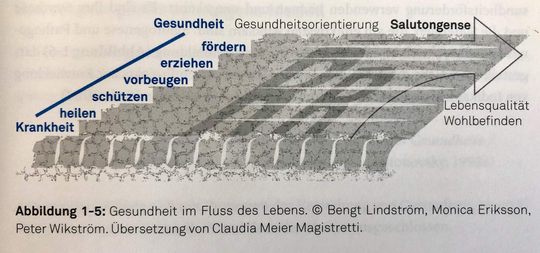 Kohärenzsinn/Sence of Coherence (SOC): 3 DimensionenVerstehbarkeit: Zusammenhänge des Lebens verstehen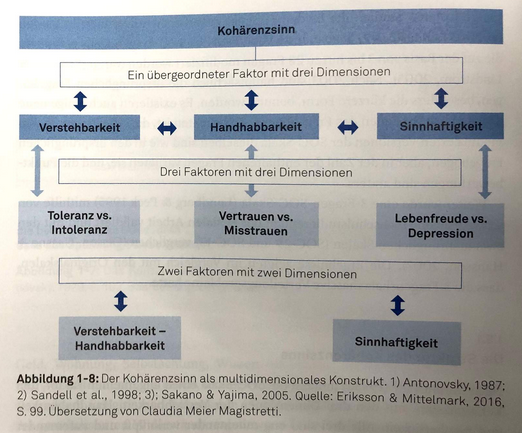 Handhabbarkeit: Überzeugung, das eigene Leben gestalten zu könnenSinnhaftigkeit: Glauben, dass Leben einen Sinn hat, sich Anstrengungen und Engagement lohenMit zunehmendem Alter Kohärenzsinn stärkerZeit um Geburt: starke Beeinflussung möglich (positiv & negativ)Ausgeprägtes Kohärenzgefühl -> in Kontinuum mehr Richtung GesundheitGeneralisierte Widerstandsressourcen (GWR): Voraussetzung für Kohärenzsinn, Ressourcen bei Person selbst und in unmittelbarer & weiterer Umgebung der Person (materiell und nichtmateriell), für guten Kohärenzsinn müssen mindestens 4 GWR verfügbar sein (sinnvolle Aktivität, die gedankliche Auseinandersetzung mit existenziellen Fragen, Kontakt mit den eigenen Gefühlen, soziale Beziehungen), Ressourcen gesundheitsfördernd einsetzenSense FOR Coherence: Fähigkeit von Professionellen den Kohärenzsinn der Patienten zu stärken6 HebammengeschichteZiel: Die Studierenden schildern Aufgaben und Anforderungen an Hebammen und Gebärende in verschiedenen Epochen. Die Studierenden beschreiben die historische Entwicklung des Hebammenberufes. Die Studierenden ziehen aus der Vergangenheit Schlüsse und Perspektiven für die Gegenwart und Zukunft. 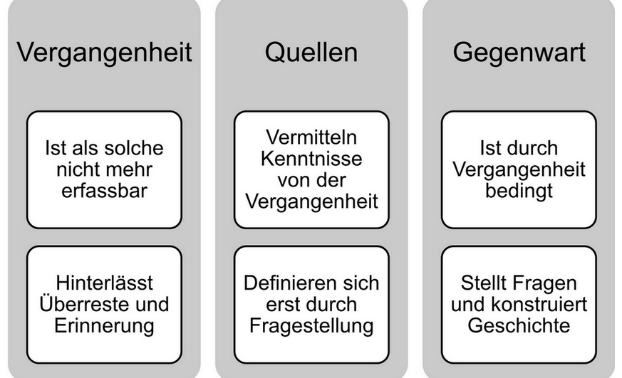 Wenig Überlieferungen von Hebammen selbst, viele Berichte von anderen Menschen (Beobachtungen, Überwachungen etc.) z.B. in Kirchenbüchern, Lehrbücher, Bilder, Briefe, Hebammenverordnungen etc.Antikemedizinische gebildete Hebamme nur für ReicheGeburt von Sklavinnen: hoher Wert, da so neuer Sklave gewonnenKannten viele Medikamente (wehenfördernd, Abtreibungen, Schmerzmittel etc.)Hebammenkatechismus geschrieben -> lange verwendet, da keine neuen Bücher verfasst bis nach Mittelalter2 Frauen halten Gebärende aufrecht, Hebamme zwischen Beinen und fängt Kind aufMittelalter:Eid musste angelegt werden, Hebamme musste Christin sein, musste verheiratet seinHebamme durfte Nottaufe durchführen -> geistlicheAm 15. Jahrhundert (Buchdruck) erste VerschriftlichungEher ältere Frauen mit eigenen Kindern (Erfahrung, in Gesellschaft respektiert, eigene Kinder können Hebamme entlasten in gewissen Bereichen)Hebammenordnung: wahrscheinlich vorlesen lassen (Hebammen nicht selbst lesen), lernen & danach geprüftHebammenlehrbuch (1554): Ärzte bei Geburt nicht dabei, nur wenn Problem (Familie musste sich das leisten können), keine Hygiene wie heute, Hebammen begleiten Frauen nurLouise Bourgeois (1563-1636): konnte lesen, aus Bücher gelehrt, Hebamme an französischem KönigshofJustine Siegmunde: königliche Hof-Wehemutter (Preussen), hatte Scheinschwangerschaft, nie selbst Kind bekommen, hat sich Hebammenhandwerk selbst beigebracht, Lehrbuch geschriebenHexenglauben: Zauberei als kirchliches Delikt, Kriminalisierung traditioneller Zaubereivorstellungen -> Hexensekte, «Hexenhammer» = Verschriftlichung des typischen Bildes einer Hexe (älter, alleinstehend etc.) darin Hebamme als «nachlässig in religiösen Dingen» beschrieben, Assoziation nicht richtig bestätigt (Hexenbrüsten: durch Hormonumstellung nach Geburt bei Kindern entstandene kleine Brüste, ev. bisschen Milch austreten)Geburtshilfliches Phantom von Coudray: Übungsmaschine, im königlichen Auftrag junge Frauen unterrichten (=Skillsunterricht)18. Jahrhundert:Hebammenamt: mindestens 2 Frauen bei Geburt, Hebamme mit Hauptaufgabe, wahre Wehen erkennen, Hebamme immer mit MaterialsäckchenHebammenwahl: Frauen haben gewählt von Kandidierenden (fromm & gottesfürchtig), immer 1 Geistlicher dabei, Frauen von wichtigen Männern haben geraten, welche Frau als Hebamme gut wäre, nach Wahl musste gewählte Frau allen Bier & Wein ausschenkenUmbruch: Reform des Hebammenwesens v.a. auf dem Land -> Hinzuziehung Arzt, hohe Mütter- und Kindersterblichkeit1771: erste Hebammenschule in CH1782: obligater Hebammenunterricht in Zürich1814: ZentralunterrichtHebamme: verheiratet/ verwitwet, selbst Kinder geboren, ca. 45 Jahre alt, angesehene & öffentliche Stellung19. Jahrhundert:Universitäten etabliertGebäranstalten als Lehranstalten für Ärzte und Hebammen (Unterricht durch Ärzte)Hohe Todesraten in Gebäranstalten (Frauen gebaren normalerweise zu Hause)Umbruch: hebammenspezifisches Wissen nicht mehr weitergegeben, Anforderungen veränderten sich, immer mehr als Arbeit -> EntlöhnungHebammen: zwischen 25 & 30 Jahre alt, aus ökonomisch schwierigen VerhältnissenEntbindungsanstalt: v.a. Frauen, die sitzengelassen wurden, keine Hausgeburt leisten, keine Familie um sich, Aussenseiterinnen, freie Behandlung -> Demonstrationsobjekt20. Jahrhundert: Gründung CH Hebammenverein, 98% HausgeburtenTätigkeitsfeld der Hebamme immer weiter eingeschränkt, grosse wirtschaftliche Not, keine einheitliche AusbildungDaseinsberechtigung in Frage gestelltAusbildung: mindestens 20 Jahre alt, Aufnahmeprüfung, Mindestgrösse, strikte Regeln, Theorie und Praxis, wenige Freizeit, Schule mit SchlafsaalAdeline FavreWichtig:Mehrer UmbrücheVeränderung in AusbildungAnsprüche an Hebamme verändertFortschritte in MedizinVeränderung von LebensweltenGeburtspositionenVerlagerung des GeburtsortesBegriff «Hebamme»:Andere Bezeichnung: Hebe- / WehmutterAus Althochdeutsch -> «alte Frau, die das Neugeborene aufhebt»7 Recht7.1 ArbeitsrechtIndividualarbeitsrecht: Verhältnis zwischen ArbeitnehmerIn & ArbeitgeberInKollektives Arbeitsrecht: Gewerkschaften & Arbeitnehmerverbände, Interessen der Mitglieder wahrnehmenÖffentliches Arbeitsrecht: Arbeitsgesetz & kantonale Gesetze (in verschiedenen Quellen geregelt)Öffentliches Arbeitsrecht: Arbeitsschutz (Höchstarbeitszeit, minimale Ruhezeit etc.), Sozialversicherungen, Unfallversicherungen, Arbeitslosenversicherungen, Erwerbsersatzordnungen, BerufsbildungZiel: Ich kenne Vertragselemente, welche für den Abschluss eines Arbeitsvertrages üblich sind.Lohn, Überstundenarbeit, Kündigung, Ferien, Arbeitsinhalt, Sorgfältigkeit, Schadenersatz, Ort nach Vereinbarung, Fürsorglichkeit, Persönlichkeitsschutz, Geräte und Materialien, ArbeitszeugnisAuf bestimmt oder unbestimmte ZeitSchaden durch unsorgfältiges Arbeiten: ArbeitnehmerIn muss aufkommen (nicht wenn es jedem passieren könnte)Firmenreglemente etwa wie allgemeine Geschäftsbedingungen, über längere Zeit, gilt für jeden Arbeitnehmer der FirmaGrundsätzlich frei, wie Vertrag gestaltet, Grundelemente müssen berücksichtigt werdenTreuepflicht: keine Geschäftsgeheimnisse weitergeben, Nabenbeschäftigungen müssen erlaubt werden & Höchstarbeitszeit nicht überschreitenÜberstunden nur in NotfallsituationenZiel: Ich erkenne, dass es ein Abwägen zwischen dem Weisungsrecht des Arbeitgebers und dem Persönlichkeitsschutz des Arbeitnehmers gibt.Weisung: für spezielle Situation oder allgemein geltend, dürfen Rechte und Pflichten der Arbeitnehmenden nicht verletzen, kann auch nur für 1 Person geltenZiel: Ich kenne Inhalte einer Arbeitsunfähigkeit der Arbeitnehmerin im Zusammenhang mit Lohnfortzahlung, Ersatzarbeit und Kündigungsschutz.Rechtsmissbräuchliche Kündigung:wenn Arbeitnehmer berechtigte Ansprüche geltend machenKündigung giltgekündete Person kann max. 6 Monatslöhne einklagen & Begründung verlangenFristlose Kündigung:wichtige Gründe, dass weiter Arbeiten nicht zumutbar für eine SeiteKündigung unmittelbar nach Auftreten des Grundes ausgesprochenkann rechtlich geprüft werden & Ersatz verlangenSperrzeiten für Kündigungen:gilt nicht für fristlose Kündigung & nicht in ProbezeitSchwangerschaft, Mutterschaft (bis 16 Wochen nach Geburt), Unfall oder Krankheit für bestimmte Dauerwenn doch dann gekündet, gilt Kündigung nichtLohnfortzahlungspflicht: Krankheit, Ferien, Militär, Mutterschaft, Schwangerschaft, Heirat, Geburt, schwerer Krankheit/Tod naher Verwandte, dringende nicht verschiebbare private AngelegenheitenZiel: Ich erkenne die Problematik bei der Unterscheidung von missbräuchlicher und gerechtfertigter Krankschreibung im Zusammenhang mit einer Kündigung durch den Arbeitgeber.Arbeitsunfähigkeitszeugnis:Lohnfortzahlung ohne ArbeitenInhalt Zeugnis: Dauer & Umfang der Arbeitsunfähigkeit, welche Tätigkeiten noch möglich, KEINE Diagnose im Zeugnis!7.2 BerufsausübungZiel: Ich kenne den Unterschied zwischen selbständig / unselbständiger Tätigkeit und Berufsausübung in eigener fachlicher Verantwortung.Selbstständig: Hebamme im Vertrag mit Frau, Versicherung mit Haftpflicht (Privatrecht und öffentliches Recht)Unselbstständig: Arbeitgeber Vertrag mit Frau, Haftpflichtversicherungspolice mit Versicherung (in privatem Spital: Privatrecht, in öffentlichem Spital: öffentliches Recht)Ziel: Ich kenne meine Berufspflichten und Kompetenzen.Kompetenzen:Beratung, Begleitung und Betreuung von Frau, Familie und Kind in Schwangerschaft, Geburt, Wochenbett und Stillzeit bis 1. LebensjahrAnamnese, Diagnostik, BedarfserhebungEntscheidfindung, Vereinbarung und Planung von Massnahmen mit Frau & Familie, Umsetzung der MassnahmenLeitung & Überwachung geburtshilflichen Verlauf, Überprüfung der Wirksamkeit der InterventionenErfassen von Abweichungen, Risikoerhebung, -beurteilung, Eingreifen mit entsprechender InterventionErfassen von pathologischen Geburtsverläufen, Beizug andere FachpersonGesprächsführung & BeziehungsgestaltungVermittlung von WissenInterprofessionelle Zusammenarbeit & Einbringen der hebammenspezifischen SichtBerufsethik & BerufspflichtenForschungsvorhabenAnwendung von MedikamentenBerufspflichten: sorgfältige & gewissenhafte Ausübunglebenslanges LernenBerufsgeheimnisRechte der zu behandelnden Person wahrenZiel: Ich weiss, dass ich in gewissen Fällen eine Berufsausübungsbewilligung benötige und weiss, welche Voraussetzungen daran geknüpft sind.Voraussetzung: Bildungsabschluss Bachelor of Science in Hebamme FH, Vertrauenswürdigkeit, physisch & psychisch einwandfreie Arbeit leisten, Amtssprache des jeweiligen KantonsKann in fachlicher, zeitlicher oder räumlicher Art eigeschränkt sein oder mit Auflagen verbundenKann wieder entzogen werdenZiel: Ich weiss, dass es eine Registrierungspflicht gibt.Durch Bildungsabschluss registriert7.3 Grund- und PersönlichkeitsrechtRechtsfähigkeit: alle Menschen, gewisse Rechte mit gewissem Alter, Lebendgeburt = Beginn, Tot = EndePersönlichkeitsrecht: Freiheit, psychische & physische Unversehrtheit, Selbstbestimmung, Schutz Privatleben & Identität, zwischen 2 Privaten, (medizinische Behandlung = Eingriff -> muss Rechtfertigung geben)Strafrechtlicher Schutz (medizinisch): Körperverletzung, Tötung, Abtreibung, Verletzung BerufsgeheimnisGrundrechtschutz: Schutz vor staatlichen Übergriffen, Recht auf Leben & Gesundheit, Menschenwürde, Selbstbestimmung (Einschränkung durch Einwilligung der Frau/ in Notsituation)Staatsvertragsrecht: Schutz der Grundrechte & Leben, Ungeborene nicht als «Mensch» hierSchutz des Ungeborenen: bei Lebendgeburt rückwirkend Rechtspersönlichkeit, Rechte gegenüber Mutter eingeschränkt, Zwangsbehandlung an Mutter zugunsten von Kind = nicht erlaubt!7.4 Handlungs- und UrteilsfähigkeitHandlungsfähigkeit:Rechte und Pflichten begründen/ ändern / aufhebenVoraussetzung; Urteilsfähigkeit & volljährigBeschränkte Handlungsunfähigkeit:urteilsfähig, nicht volljährigEltern/Vormund vertretenUrteilsfähigkeit: Vernunftgemäss HandelnSituation & Fragen erkennen & beurteilen, Willen bildenAusgenommen: Kinder, psychisch Erkrankte, geistige Retardierung, RauschzustandNicht gleich Vernunft!Kann Behandlungen ablehnen, muss akzeptiert werdenUrteilsunfähigkeit:Fehlen von vernunftgemässem HandelnUnter Geburt: je nach Umständen & Geburtsdauer, ab wann genau = unklar, früherer Wille zählt / im Interesse der Frau handelnMinderjährige:Urteilsfähig: selbst entscheiden über medizinische Eingriffe, Soweit möglich in Entscheidung einbezogenZunehmendes Alter = zunehmende BerücksichtigungVertreter: Eltern, Vormund, Beistand für medizinische Eingriffe -> objektiv im Interesse des Kindes entscheiden, muss aufgeklärt werden vor EingriffPatientenverfügung:Von urteilsfähiger Person verfasstSchriftlich, aktuell, datiert & unterschriebenDarf gesetzliche Bestimmungen nicht verletzenMit fachlicher Unterstützung ausfüllenNeu: Advance Car Planning (ACP)Forschung: Risiken & Belastung muss minimal sein, wesentliche Erkenntnisse müssen herauskommen (Zustimmung von Person / Vertreter muss vorhanden sein)8 Berufsfelder von HebammenZiel: Ich kenne unterschiedliche Arbeitsfelder von Hebammen. Ich bin in der Lage, Chancen und Herausforderungen der Arbeitsfelder sowie für die Hebamme zu benennen. Ich erkläre die Stellung der Hebammenforschung für den Beruf. Ich bin mit berufspolitischen Organisationen und deren Bedeutung für die Hebammenarbeit vertraut.8.1 BeleghebammeChancen: Selbständigkeit: Pensum wählen, Familien besser kennenlernenBesondere Beziehung zu Familie, da über längere Zeit begleitet -> bis FreundschaftNachteile: Dauernde Abrufbereitschaft (Freizeit eingeschränkt, Umfeld muss akzeptieren)Ressourcen gut einteilen & einschätzenAbgrenzung wichtig & schwierig zwischenmenschliche Diskrepanzen mit FamilieKoordination & Organisation -> sekundäres Team bereitRisikoabschätzung, gesetzliche Vorgaben (nach 16h muss andere Person Leitung übernehmen) & Versicherung8.2 Hebamme im BerufsverbandSHV: ca. 3300 Mitglieder, 200 können freiberuflich tätig seinZweck: Förderung des Hebammenberufes, Förderung von Public Health auf dem Gebiet Mutter, Kind und Familie, Vertretung der Interessen der Mitglieder, Politisch & konfessionell unabhängig, nicht neutralOrganisation:Zentralvorstand mit Präsidenten der einzelnen Sektionen machen Aktivitätenprogramm, Ziele & MassnahmenTeilweise ehrenamtlich, bei aufwändigeren Arbeiten 50.-CHF/hInternationale Verbände:ICM (international Confederation of Midwives) & EMA (Europäischer Hebammenverband)Keine Einheitliche Zusammenarbeit8.3 frei praktizierende HebammeChancen: Kein Schichtdienst, RegelmässigkeitRegelmässiger Fortbildungsnachweis (ZHAW, SHV, in Deutschland)Kann verschiedenen Kurse anbieten: Babypflege, Geburtsvorbereitung, Rückbildung etc.)Weniger Kontakt mit BelegärztenMöglichst viel zu Hause regeln, weniger Verunsicherung bei FamilieHerausforderungen: Verantwortung liegt auf einemAbrechnung selbst machenBegleitung nach Fehl- / TotgeburtenEs passt nicht mit der Familie -> andere Betreuungsperson8.4 Hebamme in GeburtshausChancen:Zuerst Erfahrungen im Spital machenViele eigene Entscheidungen treffenDürfen Medikamente abgebenMehr BandbreiteMehr Zeit für Frau, nur eine aufs MalHerausforderungen: 12h Schichten auf Pikettdienst für Geburten8.5h Schichten bei Schwangerschaftskontrollen/ WochenbettKein Ultraschall vor OrtProbleme mit Frau -> ins KantonsspitalProbleme mit Kind -> Ärzte aus Kinderspital kommenVoraussetzungen:SchädellageMaximal 12 Tage über TerminMindestens 1 SS-Kontrolle im GeburtshausOrgan-Ultraschall gemachtEinlingsschwangerschaftKeine schweren VorerkrankungenPlazenta nicht über Muttermund8.5 Hebamme in der ForschungChancen:Ergebnisse in den Spitälern umsetzenGuten Ruf unter ForschendenLängerfristig an einem Thema arbeitenGute Zusammenarbeit mit PraxisinstitutionenHerausforderungen:Kontakt mehr mir Frauen / FamilienFinanzierungUm eigenständig zu Forschen: Doktorat & 4 Jahre Berufserfahrung8.6 Hebamme im SpitalChancen:Enge Zusammenarbeit mit Ärzteschaft & PflegeOffene Kommunikation & FehlerkulturFestgelegtes EinkommenFreizeit kann verplant werdenGutes Verhältnis im TeamGrosse Variation an TätigkeitenHerausforderungen:Schichtarbeit, FlexibilitätTeilweise allein im Dienst -> abschätzen, wann Workload nicht mehr alleine bewältigbarGeschwindigkeit des Spitalalltags -> grosses Spital mehr HektikPersonalmangel